Redka Dmytro IvanovichGeneral details:Certificates:Experience:Position applied for: 3rd EngineerDate of birth: 03.02.1974 (age: 43)Citizenship: UkraineResidence permit in Ukraine: NoCountry of residence: UkraineCity of residence: SevastopolPermanent address: Pobedy str 56-22Contact Tel. No: +7 (978) 709-25-72E-Mail: dmitrii.redko.74@mail.ruSkype: dmitrii. redko.7469U.S. visa: NoE.U. visa: NoUkrainian biometric international passport: Not specifiedDate available from: 26.08.2017English knowledge: ModerateMinimum salary: 3000 $ per month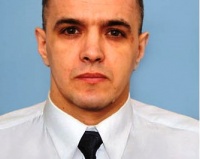 DocumentNumberPlace of issueDate of expiryCivil passportAP 177589Sevastopol00.00.0000Seamanâs passportAB 551597KHERSON23.03.2020Tourist passport11187/2016/07NIKOLAEV00.00.0000TypeNumberPlace of issueDate of expiryCERTIFICATE OF COMPETENCY11187/2016/07NIKOLAEV00.00.0000ENDORSEMENT11187/2016/07NIKOLAEV22.03.2021PROFICIENCY IN SURVIVAL CRAFT AND RESCUE BOATS3050ODESA REGION16.02.2021MEDICAL FIRST AND ON BOARD SHIP150ODESA REGION16.02.2021ADVANCED FIRE FIGHTING3230ODESA REGION18.02.2021ENGINE-ROOM RESOURCE MANAGEMENT689ODESA REGION19.02.2021TRAINING OF OFFICERS AND RATING RESPONSIBLE FOR CARGO HANDLING ON SHIPS CARRYING DANGEROUS AND HAZAR13018ODESA REGION18.02.2021SAFETY FAMILIARIZATION,BASIC TRAINING AND INSTRUCTION FOR ALL SEAFARERS2282ODESA REGION18.02.2021DESIGNATED SECURITY DUTIES OF SHIPBOARD PERSONNEL6434/2013/25/41SEVASTOPOL18.10.2018INTERNATIONAL CERTIFICATE OF VACCINATION OR REVACCINATION AGAINST YELLOW FEVERSEVASTOPOL28.04.2026PositionFrom / ToVessel nameVessel typeDWTMEBHPFlagShipownerCrewing3rd Engineer10.04.2017-24.06.2017m/v ATHENAContainer Ship27322HYUNDAI-SULZER21560MONROVIAGREEKGoldenport3rd Engineer01.08.2016-31.10.2016TG ATHENAContainer Ship27322HYUNDAI-SULZER21560MonroviaGREEKGoldenport3rd Engineer25.08.2015-30.01.2016TG NIKEContainer Ship34243HYUNDAI-SULZER21560MonroviaGREEKGoldenport4th Engineer02.06.2015-24.08.2015TG NIKEContainer Ship34243HYUNDAI-SULZER21560MonroviaGREEKGoldenport4th Engineer15.11.2014-16.02.2015m/v CAROLINA STARContainer Ship40125Sulzer28350Monrovia/LiberiaGREEKGoldenport4th Engineer26.01.2014-10.10.2014m/v MSC ADAContainer Ship19573STORK WARTSILA13200MonroviaGREEKGoldenport4th Engineer15.10.2012-20.12.2012m/v D.SKALKEASBulk Carrier95000MAN-B&W13560MONROVIAGREEKGoldenportOiler31.03.2012-15.10.2012m/v D.SKALKEASBulk Carrier95000MAN-B&W13560MonroviaGREEKGoldenportOiler29.04.2011-01.10.2011m/v BRILIANTContainer Ship10000MAK11968LiberiaGREEKGoldenportOiler15.03.2010-20.10.2010m/v BRILIANTContainer Ship10000MAK11968LiberiaGREEKGoldenportOiler16.05.2009-14.11.2009m/v LIMNOSBulk Carrier50000B&WBryansk12900MaltaGREEKGoldenportOiler28.06.2008-29.01.2009m/v ATHOSBulk Carrier67515MITSUBISHI-SULZER12000PANAMAGREEKGoldenport4th Engineer15.10.2012-00.00.0000m/v D/SKALKEASBulk Carrier95000MAN-B&W13560MonroviaGREEKGoldenport